Συγκεντρώνουμε τρόφιμα και είδη πρώτης ανάγκης για τους πληγέντες κατοίκους της ΑττικήςΟ Δήμος Λαμιέων εκφράζει την αμέριστη συμπαράστασή του μετά την πύρινη τραγωδία στους πληγέντες κατοίκους της Αττικής.         Αισθανόμενοι το ανθρωπιστικό μας καθήκον επιθυμούμε να συμβάλλουμε στο μέγιστο δυνατό βαθμό στην ηθική και υλική ενίσχυση των πληγέντων συνανθρώπων μας, αναλαμβάνοντας την πρωτοβουλία συλλογής ειδών πρώτης ανάγκης για τους κατοίκους των πληγεισών περιοχών.         Καλούμε όλους τους συλλογικούς φορείς αλλά και ιδιώτες να προσφέρουν κάθε δυνατή βοήθεια. Τα είδη που προτείνονται για συγκέντρωση είναι, κατά προτεραιότητα:Συσκευασμένα τρόφιμα (κονσέρβες, φρυγανιές, μπισκότα, κρουασάν, γάλα εβαπορέ κ.τ.λ),Εμφιαλωμένο νερό, χυμούς,Φάρμακα, οινόπνευμα, παιδικές πάνες, μωρομάντηλα,Eίδη καθαρισμού και υγιεινής.      Ο χώρος συλλογής των προϊόντων θα είναι το Κοινωνικό Παντοπωλείο του Δήμου Λαμιέων, που βρίσκεται στην οδό Όθωνος και Αγ. Νικολάου, τις ημέρες Τετάρτη 25/7, Πέμπτη 26/7 και  Παρασκευή 27/7, από τις 10.00π.μ. – 3.00μ.μ.     Η συνδρομή όλων μας είναι πολύτιμη.Από το Γραφείο Τύπου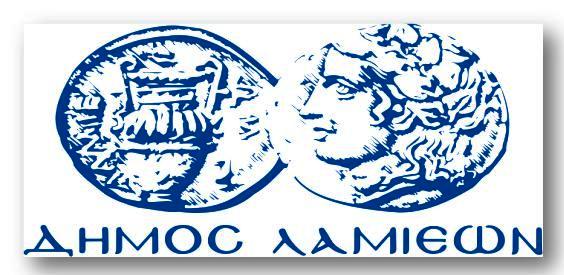 ΠΡΟΣ: ΜΜΕΔΗΜΟΣ ΛΑΜΙΕΩΝΓραφείου Τύπου& Επικοινωνίας              Λαμία, 24/07/2018